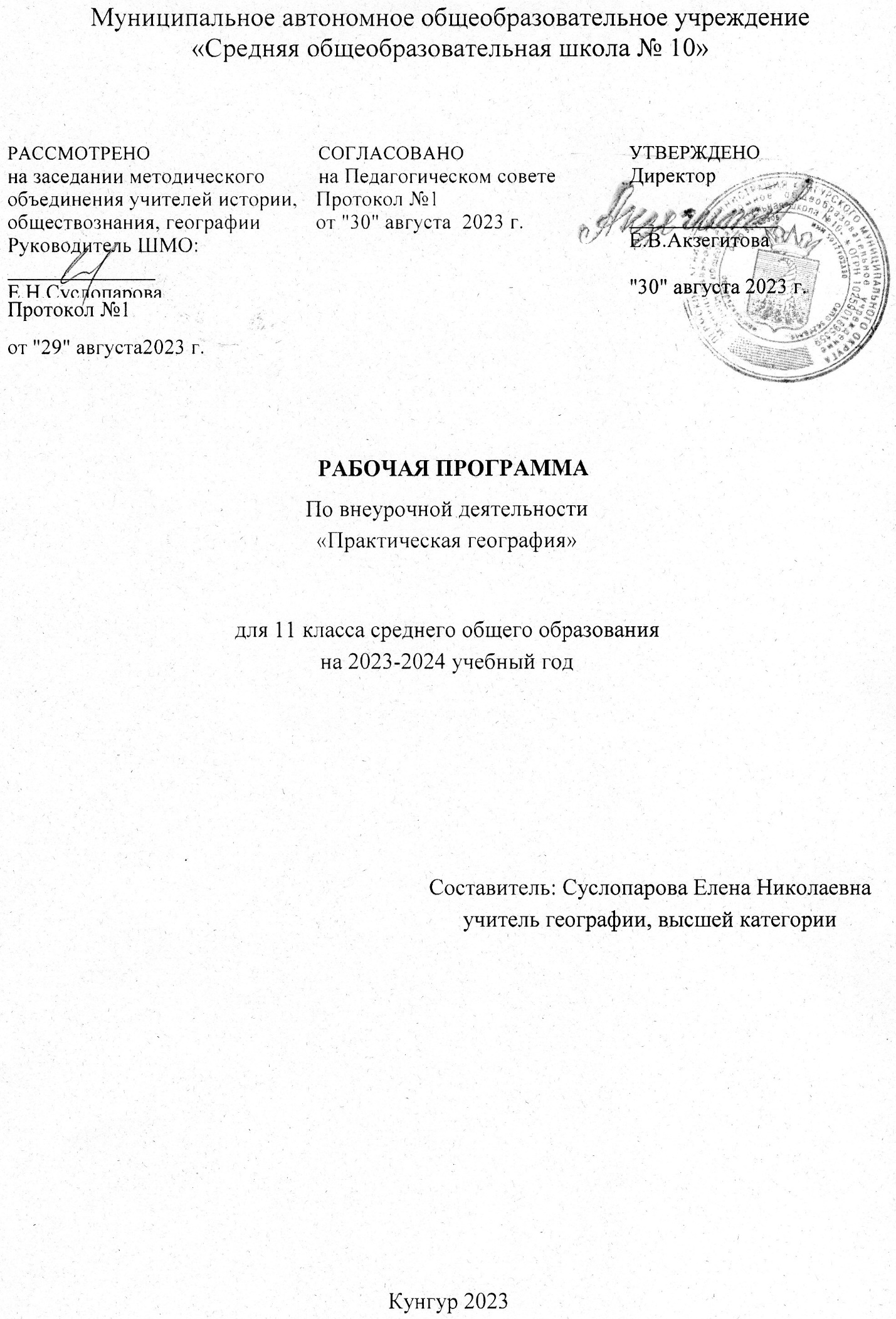 Пояснительная записка	Программа кружка составлена в соответствии с требованиями    Федерального закона от 29.12.2012 № 273-ФЗ «Об образовании в Российской Федерации»; Приказа Министерства образования и науки РФ от 29.08.2013 № 1008 «Об утверждении Порядка организации и осуществления образовательной деятельности по дополнительным общеобразовательным программам»; Федерального государственного образовательного стандарта общего образования (ФГОС).	Курс предназначен для учащихся проявляющих особый интерес в изучении географии. Занятия позволят расширить кругозор, активизировать учащихся принимать участие в различных тематических конкурсах, олимпиадах, научном обществе учащихся, будут способствовать успешной сдаче экзаменов.	Цель:Формирование устойчивого интереса школьников к изучению географии, способствующего формированию инициативной и успешной личности. 	        Задачи:- Способствовать формированию познавательного интереса;- Создавать условия для развития творческих способностей учащихся;Формы работы: беседы, дискуссии, написание научно - исследовательских работ, практикумы, участие в проектной деятельности.	Наиболее сложная часть - решение географических задач. Олимпиадные задачи, как правило, отличаются не только повышенным уровнем сложности, они нужны для формирования умения мыслить логически, делать собственные заключения и прогнозы, т.е. предназначены для развития у школьников склонности к научному анализу. 	Знания географической карты включают несколько компонентов: знание географической номенклатуры; наличие соответствующих картографических представлений (расположение изучаемых объектов и явлений); способы изображения основного содержания; знание основ построения географической карты.	Внеурочный курс рассчитан на 18 занятий (1 часу в неделю) возрастная группа 11 класс. 	Планируемый результат:1.Устойчивый познавательный интерес к изучению географии;2.Активное и результативное участие учащихся в конкурсах, олимпиадах,         НОУ.3.Способность учащихся к самостоятельному приобретению новых знаний и практических умений.Результаты освоения:Личностные УУД:- гражданский патриотизм;- потребность в самовыражении и самореализации;Регулятивные УУД:-способность к самостоятельному приобретению новых знаний и практических умений;-умение управлять своей познавательной деятельностью;-умение организовывать свою деятельность, определять её цели и задачи, выбирать средства реализации цели и применять их на практике, оценивать достигнутые результаты. - Рефлексировать (видеть проблему; анализировать сделанное – почему получилось, почему не получилось, видеть трудности, ошибки);Познавательные УУД:-формирование и развитие посредством географического знания познавательных интересов, интеллектуальных и творческих способностей учащихся;-умения вести самостоятельный поиск, анализ и отбор информации, её преобразование, сохранение, презентации с помощью технических средств и информационных технологий.Коммуникативные УУД:-самостоятельно организовывать учебное взаимодействие в группе (определять общие цели, распределять роли, договариваться друг с другом и т.д.)-умение выражать свои мысли;Содержание курсаВведение (1час).	Знакомство с программой курса. Постановка личных целей на год.Основная часть курса (17 часов)	Работа с тестами заданиями Всероссийской олимпиады за 2017-2020 годы. Формирование логического мышления, построения причинно-следственных цепочек при работе с заданиями. 	Знакомство со структурой заданий Молодёжного географического чемпионата. Решение заданий олимпиады за 2017-2021.	Знакомство со структурой заданий олимпиады «Юные таланты». Решение заданий олимпиады за 2017-2021.Традиции и праздники. Обычаи народов. Загадки географии. Определение объектов по иллюстрациям, по описанию. Построение профиля местности. Знакомство с крупными городами России и Мира. Проведение глазомерной съёмки местности. Составление плана школьного двора.Список литературы, используемой для подготовки к занятиям:1.Подборка заданий Всероссийской олимпиады школьников по географии;2.Подборка заданий Молодёжного географического чемпионата;3.Подборка заданий олимпиады «Юные таланты»4.С.Г.Зубанова «Занимательная география на уроках и внеклассных     мероприятиях 6-8 классы». Издательство «Глобус» М.:20075.Н.А.Никитина «Задания школьных олимпиад по географии 6-10 класс».     Издательство «Вако» М.:20156.А.К.Верзина «Географические игры в школе». Издательство    «Просвещение» М.: 1996г.7.в.А.Жучкевич «Вопросы и задания по географической карте». Издательство     «высшая школа» Минск 1972год.8.С.В.Рогачёв «Развивающие задачи на уроках географии», «Обучающие       задачи по странам мира. 10-11 класс», «Обучающие задачи по географии    России». Издательство «Чистые пруды» М.: 2007№Тема1Введение.2Знакомство с тестовыми заданиями Муниципального этапа Всероссийской олимпиады школьников по географии.3Разбор практических заданий Регионального этапа Всероссийской олимпиады школьников по географии.4Разбор расчётных заданий Регионального этапа Всероссийской олимпиады школьников по географии5Знакомство со структурой заданий Молодёжного географического чемпионата6Знакомство со структурой заданий олимпиады «Юные Таланты». Тестовые задания олимпиады7Расчётные географические задачи олимпиады «Юные Таланты»8Логические географические задачи олимпиады «Юные Таланты»9Задания олимпиады «Юные Таланты» по карте10Определение по иллюстрациям форм рельефа, чтение профиля.11Построение профиля рельефа местности12Определение региона. страны по описанию13Определение природной зоны и климатического пояса по описанию14Решение задач на определение поясного времени15Чтение диаграмм, графиков16Анализ демографических заданий17Определение страны по социально-экономическим показателям18Полярная съёмка местности.  Проведение глазомерной съёмки местности